GEREJA SANTO ALFONSUS RODRIGUEZ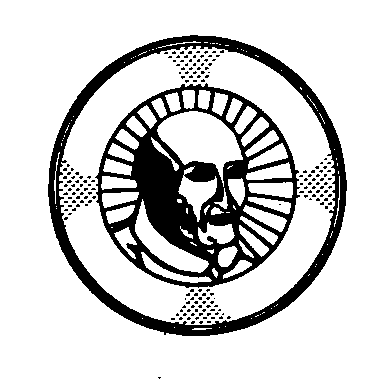 PAROKI  PADEMANGANJl. Pademangan II Gg. VII No. 1Telp.  64713610  -  64715681  Jakarta  14410FORMULIR  SAKRAMEN BAPTIS  DEWASANama Baptis	: _________________________________________________________Nama lengkap	: _________________________________________________________Tempat/tgl. Lahir	: _________________________________________________________Alamat lengkap	: _________________________________________________________Telpon	:  R.  _______________  K.  ______________  HP.  ________________Lingkungan 	: __________________________ Paroki  ________________________No. KK Gereja	:  ____________________________________   ( Bagi yang sudah ada ) Agama sebelumnya	:  ______________________________ Pernah Baptis  : *) pernah / tidakInisiasi  tahap 	:  Pertama  tgl. ___________________  kedua tgl.  _________________Yang sudah menikah ( lampirkan Surat Nikah )Nama  Pasangan  	:  ____________________________________________________Agama  Pasangan	:  ____________________________________________________Nikah  Gereja	:  ____________________________________________________ Catatan  Sipil	:  ____________________________________________________Pembaptisan  ( rencana )	:  tgl.  ____________________  dan Penguatan : *)  Ya  /  tidak  Data  Orang Tua  Kandung.:  ( lengkap dengan nama baptis. )Nama Ayah	: _____________________________________ ( Agama  : __________ )Nama Ibu	: _____________________________________ ( Agama  : __________ )WALI  BAPTIS   (  lengkap dengan nama baptis )Nama  Lengkap	:  __________________________________________________Lingkungan	:  ________________________  Paroki  ___________________	SAKRAMEN KRISMA :Pada tanggal 	: ____________________  Jam _______  Oleh /  _______________Di  Gereja 	:  _____________________________  Kota  ___________________Jakarta, _____________________Katekis  	Ketua lingkungan 	Pemohon( ___________________ )	( ____________________ )	( ___________________ )_____________________________________________________________________________Di isi oleh petugas  Sekretariat Gereja :Dibaptis pada tgl. ______________________  Jam  _______   Oleh  ______________________Di Gereja Santo Alfonsus Rodriguez Paroki Pademangan – Jakarta Utara.(  ____________________ )Buku BaptisSurat Permandian